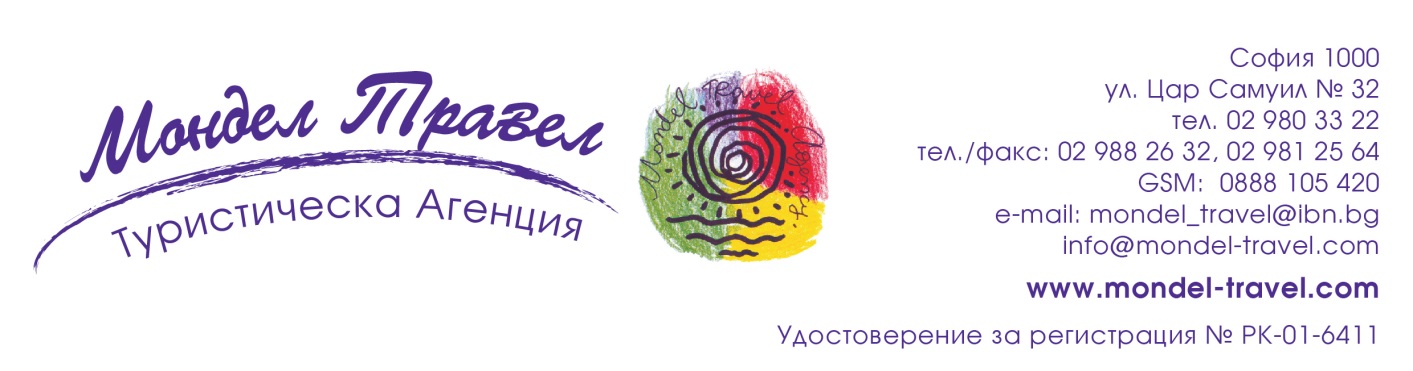 Почивка на море 2021 в хотел ХЕРМЕС АЛЕКСАНДРИЯ КЛУБ 4**** -  Царево!Ultra All Inclusive, АКВАПАРК, спокойствие, почивка, слънце, усмихнати лица, настроение, гостоприемство - малка част от онова, което Ви очаква в 4-звездния хотелски комплекс Хермес Александрия Клуб, Царево.

Позвънете още днес!
Ние препоръчваме, защото:
имаме 100% положителни отзиви от нашите гости;
обещаваме Ви отлично обслужване в спокойна и приятелска атмосфера;
децата Ви ще обикнат нашия аниматорски екип;
отговорихме на Вашите желания и отворихме АКВАПАРК, за да е още по-приятно и забавно;
гарантираме незабавна оферта и резервация;ПАКЕТНИ ЦЕНИ:Специални офертиEarly Booking:
25% отстъпка за всички резервации, направени между 01.04.2021 - 30.04.2021
Важи за престой от 04.07.2021 до 25.09.2021
30% депозит до 7 работни дни след потвърждение. Доплащане 7 дни преди датата на настаняване.
Early Booking:
20% отстъпка за всички резервации, направени между 01.04.2021 - 30.04.2021
Важи за престой от 30.05.2021 до 03.07.2021
30% депозит до 7 работни дни след потвърждение. Доплащане 14 дни преди датата на настаняване.Цените са на човек включват:
съответния брой нощувки;
Ultra All Inclusive;
чадър и шезлонг на плажа до изчерпване на количеството;
ползване на АКВАПАРК;
2 бара на плажа;
ползване на външен басейн;
чадъри и шезлонги на басейна;
анимация за деца и възрастни.

Деца:
дете до 2 г. - БЕЗПЛАТНО
бебешка кошара БЕЗПЛАТНО
първо дете 02-13.99 г. - БЕЗПЛАТНО с двама възрастни
дете 02-13.99 г. на редовно легло - без намаление

Двуспални апартаменти - на запитване!
Двойни стаи и апартаменти се намират в отделни корпуси!

Плащане и анулации:
30% депозит с плащане до 7 дни след потвърждение на резервацията, доплащания - 14 дни преди датата на настаняване.
При резервации, които имат по-малък срок от 7 дни до датата на настаняване се изисква плащане 100% до 2 дни след потвърждение на резервацията.
No show – 2 нощувки
При ранно напускане на хотела, без основателна причина платената сума не се възстановява!
Анулации без неустойка до 7 дни преди датата на настаняване.


Настаняване: 14:00 часа
Освобождаване: 11:00 часаМестоположение:
Царево, на 80 м от плажа, 250 м от центъра, в тихата част на курорта

В хотела:
Рецепция, два външни басейна, детски басейн, басейн на плажа, детски клуб, детска площадка, конферентна зала, Wi-Fi в общите части, интернет кът

Стаи:
Двойни стаи - климатик, сателитна телевизия, телефон, Wi-Fi, сейф, минибар, балкон
Апартаменти - 1 или 2 спални + дневна, кухненски кът, климатик, сателитна телевизия, сейф, телефон, Wi-Fi, хладилник, балкон

Ресторант:
Ресторант, лоби бар, бар на басейна, 2 бара на плажа
ULTRA ALL INCLUSIVE програма:
Основен ресторант
Закуска: Бюфет – 7:30-10:00
Обяд: Бюфет – 12:00-14:30 + Вегетарианско меню: паста, зеленчуци, ризото, картофи и морска храна
Вечеря: Бюфет – 18:00-21:00 + Вегетарианско меню: паста, зеленчуци, ризото, картофи и морска храна
Български сладолед – в основен ресторант по време на обяд и вечеря

Бар на басейна
Късна закуска: Бюфет – 10:30-11:00 /колбаси, сирена, кашкавал, домати, краставици, хляб, плодове според сезона/
Следобеден снакс – 15:00-16:00 /пържени картофи, скара /наденички, шишчета, пържолки, пилешки флейки/, салата, хляб, плодове според сезона/
Следобеден сладък бюфет – 16:00-17:00 /кексове, тарталети, курабийки, дребни сладки/

Лоби бар
Нощен снакс – 23:00-01:00 /хамбургери ,плодове/

Бар на плажа Hermes
Пица All inclusive 11:00-18:00

Напитки
Кафе еспресо, кафе от машина, мляко, капучино, чай – 09:00-23:00
Безалкохолни напитки - трапезна вода, сокове от машина, кока-кола, спрайт, фанта, тоник, сода – от машина, безалкохолни коктейли;
Български алкохол - местна наливна бира, местни наливни вина (червени и бели), българска ракия, уиски, водка, джин, ром, бренди, текила, мастика, шампанско, алкохолни коктейли
Вносни алкохолни напитки - уиски /скоч, малцово, ирландско, бърбън/, водка, джин, вермут, ликьор, узо, бренди, ром, текила

Ultra All Inclusive алкохолни напитки
Whiskey - Bushmills, Jeam Beam, Glen grant, Vat 69, Teacher’s, Grant’s, The Famous Grouse
Vodka – Smirnoff, Sobieski,
Gin – Gorgons
Rum – Captain Morgan
Brendy – Napoleon
Vermouth - Cinzano
Liquor - Carolans
Ouzo – Mitilini
Tequila – Jose Cuervo

Работно време на баровете
Бар на басейна /09:00-23:00/
Лоби бар /09:00-02:00/
Бар на плажа Hermes /10:00-23:00/
Бар на плажа Хавана - /10:00 - 18:00/ /съкратено меню/

Забележка: Алкохолните напитки се сервират по 50 мл.

Спорт, анимация и развлечения
Два открити басейни за възрастни /09:00-18:00 ч/
Детски басейн
Басейн на плажа
Шезлонги, чадъри, матраци и кърпи на басейните /кърпите срещу депозит/
Външно джакузи
Бебешко кошче
Фитнес
Мултифункционално спортно игрище – футбол на малки врати, баскетбол, стрелба с лък, дартс, водна топка, водна гимнастика, аеробика
Безжичен интернет във фоайе рецепция, ресторант, лоби и бар басейн
Безжичен интернет в стаите
Сейф в стаите

ВНИМАНИЕ КЪМ НАШИТЕ ГОСТИ И KATO КОМПЛИМЕНТ КЪМ ТЯХ:
Кафе, чай и кана за затопляне на вода ще Ви посрещнат при пристигане във Вашата стая и ще бъдат дозареждани всеки ден

Услуги срещу допълнително заплащане:
Сауна, масаж
Билярд, тенис на маса, наем на колела
Такси, индивидуално пране, зареждане на мини бар, факс, ксерокс, куриер, екскурзии

Забележка: Hermes Alexandria Club запазва правото си за промени в Ultra All Inclusive програмата.

Развлечения:
АКВАПАРК, аниматорски програми, джакузи, сауна, масаж. Аквапаркът на хотел Хермес Александрия Клуб се състои от две части – едната е детска част с детски басейн, а другата е развлекателен басейн за възрастни с три вида пързалки.

Спорт:
Фитнес, тенис на маса, билярд, спортно игрищеИзползвани транспортни средства по програмата: няма - собствен транспорт.Минимален брой туристи: няма – индивидуално пътуване.Туроператор “ТА Мондел Травел” е застрахована по смисъла на чл. 97, ал.1 от Закона за туризма в застрахователна компания „ЛЕВ ИНС“ АД със застрахователна полица №00088159/13062010010701 /валидна от 31.07.2020 г. до 30.07.2021 г./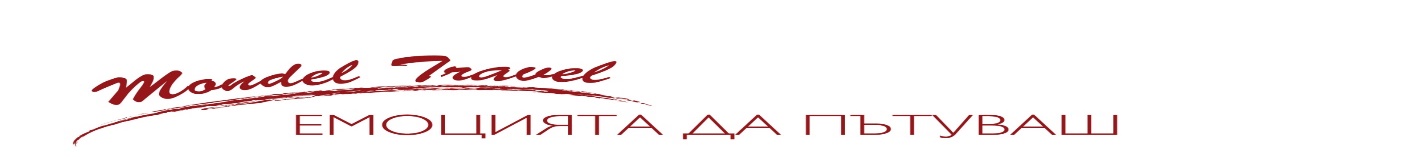 ЦЕНИ В ЛЕВА НА ДЕН НА БАЗА ULTRA ALL INCLUSIVEбезплатен Аквапарк, безплатни чадъри и шезлонги на плажа, 2 бийч бара30.05. - 12.06.2021        13.06. - 19.06.2021          20.06. - 26.06.202127.06. - 03.07.202104.07. - 21.08.202122.08. - 28.08.202112.09. - 26.09.202105.09.-11.09.202129.08.-04.09.2021ВЪЗРАСТЕН НА РЕДОВНО ЛЕГЛО в стая 2+0/2+1/2+25989105132159145ВЪЗРАСТЕН НА ДОПЪЛНИТЕЛНО ЛЕГЛО В ДВОЙНА СТАЯ455959595959ВЪЗРАСТЕН НА ВТОРО ДОПЪЛНИТЕЛНО ЛЕГЛО В ДВОЙНА СТАЯ455959595959ДЕТЕ ОТ 2 ДО 14 НА РЕДОВНО ЛЕГЛО5989105132159145ДЕТЕ ОТ 2 ДО 14 НА ПЪРВО ДОПЪЛНИТЕЛНО ЛЕГЛОбезплатнобезплатнобезплатнобезплатнобезплатнобезплатноДЕТЕ ОТ 2 ДО 14 НА ВТОРО ДОПЪЛНИТЕЛНО ЛЕГЛО294545454545ЕДИНИЧНА СТАЯ96168192252294270ЕДНОСПАЛЕН АПАРТАМЕНТ при 2+0 /2+1 / 1+2 165233263338390360ЕДНОСПАЛЕН АПАРТАМЕНТ при 2+2 / 1+3194277308383435405ЕДНОСПАЛЕН АПАРТАМЕНТ при 3+0 / 3+1210293323398450420ЕДНОСПАЛЕН АПАРТАМЕНТ при 4+0244352382457510480ДВУСПАЛЕН АПАРТАМЕНТ ПРИ 2+0,2+1,2+2,2+3,3+2,3+0,3+1,4+0, 4+1248391441567655605ДВУСПАЛЕН АПАРТАМЕНТ ПРИ 4+2,3+3,2+4277436486612700650ДВУСПАЛЕН АПАРТАМЕНТ ПРИ 5+0,  5+1293451501627715665ДВУСПАЛЕН АПАРТАМЕНТ ПРИ 6+0338511561687775725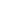 